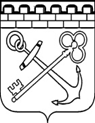 АДМИНИСТРАЦИЯ ЛЕНИНГРАДСКОЙ ОБЛАСТИКОМИТЕТ ПО ТОПЛИВНО-ЭНЕРГЕТИЧЕСКОМУ КОМПЛЕКСУ ЛЕНИНГРАДСКОЙ ОБЛАСТИПРИКАЗ«___»______________2016 г.	 								№____О внесении изменений в приказ комитета по топливно-энергетическому комплексу Ленинградской области от 18 февраля 2013 года № 2 «Об утверждении Перечня должностей государственной гражданской службы комитета по топливно-энергетическому комплексу Ленинградской области, при назначении на которые граждане и при замещении которых государственные гражданские служащие Ленинградской области обязаны представлять сведения о своих доходах, об имуществе и обязательствах имущественного характера, а также сведения о доходах, об имуществе и обязательствах имущественного характера своих супруги (супруга) и несовершеннолетних детей»В связи с внесенными изменениями в Структуру и персональный состав контрактной службы комитета по топливно-энергетическому комплексу Ленинградской области (далее - комитет), в соответствии с  постановлением Правительства Ленинградской области от 25.08.2009 N 274 «Об утверждении Перечня должностей государственной гражданской службы Ленинградской области в Администрации Ленинградской области и аппаратах мировых судей Ленинградской области, при замещении которых государственные гражданские служащие Ленинградской области обязаны представлять сведения о своих доходах, об имуществе и обязательствах имущественного характера, а также сведения о доходах, об имуществе и обязательствах имущественного характера своих супруги (супруга) и несовершеннолетних детей», п р и к а з ы в а ю:1. Внести следующее изменение в Перечень должностей государственной гражданской службы комитета по топливно-энергетическому комплексу Ленинградской области, при назначении на которые граждане и при замещении которых государственные гражданские служащие Ленинградской области обязаны представлять сведения о своих доходах, об имуществе и обязательствах имущественного характера, а также сведения о доходах, об имуществе и обязательствах имущественного характера своих супруги (супруга) и несовершеннолетних детей, утвержденный приказом комитета от 18 февраля 2013 года № 2 (далее - приказ): слова «3. Главный специалист отдела топливных ресурсов (исполнение должностных обязанностей которого предусматривает участие в осуществлении государственных закупок)» заменить словами «3. Ведущий специалист отдела топливных ресурсов».2. Сектору делопроизводства комитета:ознакомить государственных гражданских служащих комитета, замещающих должности, включенные в Перечень должностей государственной гражданской службы комитета по топливно-энергетическому комплексу Ленинградской области, при замещении которых государственные гражданские служащие обязаны представлять сведения о своих доходах, об имуществе и обязательствах имущественного характера, а также сведения о доходах, об имуществе и обязательствах имущественного характера своих супруги (супруга) и несовершеннолетних детей (далее - Перечень), с настоящим приказом;представить (направить) в аппарат Губернатора и Правительства Ленинградской области копию настоящего приказа, а также копию листа ознакомления с ним государственных гражданских служащих комитета, замещающих должности, включенные в Перечень.3. Контроль за исполнением настоящего приказа оставляю за собой.Первый заместитель председателя комитета 								Ю.В. Андреев